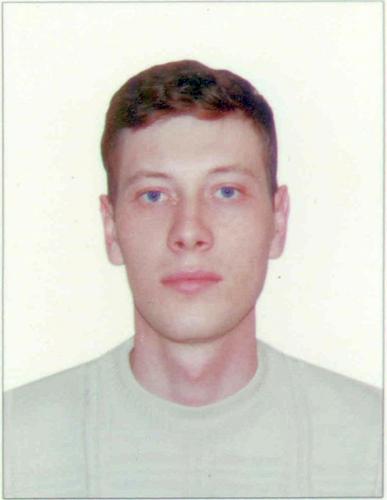 Иванин Павел МихайловичМужчина, 32 года, родился 27 февраля 1984+7 (916) 9579883ivaninpavlik@outlook.com — предпочитаемый способ связиПроживает: Байконур (Кызылорд. обл)Гражданство: Россия, есть разрешение на работу: РоссияГотов к переезду: Москва, Санкт-Петербург, готов к редким командировкамИванин Павел МихайловичМужчина, 32 года, родился 27 февраля 1984+7 (916) 9579883ivaninpavlik@outlook.com — предпочитаемый способ связиПроживает: Байконур (Кызылорд. обл)Гражданство: Россия, есть разрешение на работу: РоссияГотов к переезду: Москва, Санкт-Петербург, готов к редким командировкамЖелаемая должность и зарплатаЖелаемая должность и зарплатаЖелаемая должность и зарплатаЖелаемая должность и зарплатаРуководитель отдела IT, IT Менеджер, заместитель Директора ИТ, Начальник Технического, специалист itИнформационные технологии, интернет, телеком• Системный администратор• CTO, CIO, Директор по IT• ТелекоммуникацииЗанятость: полная занятостьГрафик работы: полный день, сменный график, гибкий график
Желательное время в пути до работы: не имеет значенияРуководитель отдела IT, IT Менеджер, заместитель Директора ИТ, Начальник Технического, специалист itИнформационные технологии, интернет, телеком• Системный администратор• CTO, CIO, Директор по IT• ТелекоммуникацииЗанятость: полная занятостьГрафик работы: полный день, сменный график, гибкий график
Желательное время в пути до работы: не имеет значенияРуководитель отдела IT, IT Менеджер, заместитель Директора ИТ, Начальник Технического, специалист itИнформационные технологии, интернет, телеком• Системный администратор• CTO, CIO, Директор по IT• ТелекоммуникацииЗанятость: полная занятостьГрафик работы: полный день, сменный график, гибкий график
Желательное время в пути до работы: не имеет значения80 000
руб.Опыт работы —13 лет 3 месяцаОпыт работы —13 лет 3 месяцаОпыт работы —13 лет 3 месяцаОпыт работы —13 лет 3 месяцаФевраль 2012 — настоящее время
5 лет 1 месяцфилиал "Восход" Московского авиационного института (национального исследовательского университета) в г. БайконуреАссистент кафедры Б-21 «Вычислительная техника» (преподаватель, старший преподаватель 0,5 ст.)Подготовка и чтение лекционного и практического материала по дисциплинам «Сетевые технологии», «Ассемблер», «Операционные системы», «Системное ПО».
Сопровождение, консультирование. подготовка плана-графика на разработку, проведение оценки выполнения НИОКР и дипломных работ.филиал "Восход" Московского авиационного института (национального исследовательского университета) в г. БайконуреАссистент кафедры Б-21 «Вычислительная техника» (преподаватель, старший преподаватель 0,5 ст.)Подготовка и чтение лекционного и практического материала по дисциплинам «Сетевые технологии», «Ассемблер», «Операционные системы», «Системное ПО».
Сопровождение, консультирование. подготовка плана-графика на разработку, проведение оценки выполнения НИОКР и дипломных работ.Май 2010 — настоящее время
6 лет 10 месяцевБайконурский филиал ОАО "ФОНДСЕРВИСБАНК"Байконур (Кызылорд. обл)начальник отдела технического обеспеченияМониторинг и управление сетевой инфраструктурой доменной организации Active Directory, GPO,  Файловый, DHCP-, DNS-серверы, Wsus, почтовый сервер Exchange, Citrix). 
Установка, настройка, техническая поддержка и ремонт серверных станций на базе HP ProLiant DL G3-G7.
Контроль и обеспечение бесперебойного функционирования вычислительной сети и каналов связи. Организация доступа пользователей филиала к локальной и глобальной сетям. Реализация мер для сетевой безопасности, а также по безопасности межсетевого взаимодействия. 
Координация работ с поставщиками, производителями вычислительной и офисной техники по вопросам закупки оборудования и комплектующих, гарантийного обслуживания и ремонта.
Установка, настройка банкоматов Diebold (серий IX и Opteva), NCR, POS-терминалов Verifone и Hypercom (в целях реализации карточной политики банка и развития эквайринга). Мониторинг работы банкоматов, их техническое обслуживание, поддержка, диагностика, анализ технических журналов, ремонт и устранение неисправностей.
Эффективный troubleshooting, написание скриптов. Резервирование и восстановление информации  (Acronis, Symantec).
Планирование и прогнозирование, автоматизация бизнес-процессов, разработка документации и инструкций, постановка задач, набор и обучение персонала.
Мною была сформирована команда, которая под моим руководством, осуществляла возложенные на отдел задачи технического обеспечения филиала.Байконурский филиал ОАО "ФОНДСЕРВИСБАНК"Байконур (Кызылорд. обл)начальник отдела технического обеспеченияМониторинг и управление сетевой инфраструктурой доменной организации Active Directory, GPO,  Файловый, DHCP-, DNS-серверы, Wsus, почтовый сервер Exchange, Citrix). 
Установка, настройка, техническая поддержка и ремонт серверных станций на базе HP ProLiant DL G3-G7.
Контроль и обеспечение бесперебойного функционирования вычислительной сети и каналов связи. Организация доступа пользователей филиала к локальной и глобальной сетям. Реализация мер для сетевой безопасности, а также по безопасности межсетевого взаимодействия. 
Координация работ с поставщиками, производителями вычислительной и офисной техники по вопросам закупки оборудования и комплектующих, гарантийного обслуживания и ремонта.
Установка, настройка банкоматов Diebold (серий IX и Opteva), NCR, POS-терминалов Verifone и Hypercom (в целях реализации карточной политики банка и развития эквайринга). Мониторинг работы банкоматов, их техническое обслуживание, поддержка, диагностика, анализ технических журналов, ремонт и устранение неисправностей.
Эффективный troubleshooting, написание скриптов. Резервирование и восстановление информации  (Acronis, Symantec).
Планирование и прогнозирование, автоматизация бизнес-процессов, разработка документации и инструкций, постановка задач, набор и обучение персонала.
Мною была сформирована команда, которая под моим руководством, осуществляла возложенные на отдел задачи технического обеспечения филиала.Август 2008 — Май 2010
1 год 10 месяцевБайконурский филиал ОАО "ФОНДСЕРВИСБАНК"Байконур (Кызылорд. обл)ведущий инженер-системотехник отдела автоматизацииАдминистрирование и обслуживание локальной вычислительной сети (около 200 компьютеров и 10 серверов), установка, настройка и сопровождение операционных систем (Windows XP и Seven, Windows 2003-2012 Server, Linux) и программного обеспечения, серверов баз данных, MSSQL. Техническая поддержка пользователей. 
Настройка, техническое сопровождение и обслуживание офисной техники и периферийного оборудования. Установка и программирование миниАТС Samsung OfficeServ-500, решение технических проблем в телефонной сети. 
Защита сети от вторжений, разграничение доступа и конфигурирование основных служб и сервисов: TCP/IP, DNS, WINS, DHCP. Настройка и обслуживание коммутаторов HP ProCurve, сетевого оборудования Cisco и Juniper. Ведение журнала системной информации и иной технической доку¬ментации.
Установка, настройка, плановое техническое обслуживание, поддержка, текущий ремонт банкоматов Diebold серии IX. Участие в инкассациях банкоматов в качестве техника. Обслуживание сети POS-терминалов. 
Закупка оборудования, комплектующих и расходных материалов решение организационных вопросов с поставщиками. Организация системы видеонаблюдения филиала. Подготовка спецификаций и актов, заявок на закупку, ведение учета аппаратных средств.Байконурский филиал ОАО "ФОНДСЕРВИСБАНК"Байконур (Кызылорд. обл)ведущий инженер-системотехник отдела автоматизацииАдминистрирование и обслуживание локальной вычислительной сети (около 200 компьютеров и 10 серверов), установка, настройка и сопровождение операционных систем (Windows XP и Seven, Windows 2003-2012 Server, Linux) и программного обеспечения, серверов баз данных, MSSQL. Техническая поддержка пользователей. 
Настройка, техническое сопровождение и обслуживание офисной техники и периферийного оборудования. Установка и программирование миниАТС Samsung OfficeServ-500, решение технических проблем в телефонной сети. 
Защита сети от вторжений, разграничение доступа и конфигурирование основных служб и сервисов: TCP/IP, DNS, WINS, DHCP. Настройка и обслуживание коммутаторов HP ProCurve, сетевого оборудования Cisco и Juniper. Ведение журнала системной информации и иной технической доку¬ментации.
Установка, настройка, плановое техническое обслуживание, поддержка, текущий ремонт банкоматов Diebold серии IX. Участие в инкассациях банкоматов в качестве техника. Обслуживание сети POS-терминалов. 
Закупка оборудования, комплектующих и расходных материалов решение организационных вопросов с поставщиками. Организация системы видеонаблюдения филиала. Подготовка спецификаций и актов, заявок на закупку, ведение учета аппаратных средств.Октябрь 2006 — Август 2008
1 год 11 месяцевБайконурский филиал ОАО "ФОНДСЕРВИСБАНК"Байконур (Кызылорд. обл)инженер-программист отдела автоматизацииДиагностика, техническое и системное обслуживание компьютерного и сетевого оборудования, офисной техники. Организация рабочих мест и решение технических проблем у пользователей. Прокладка кабеля для локальной сети.
Администрирование и обслуживание автоматизированной системы банковской деятельности компании Diasoft Workflow. Установка и настройка системы дистанционного обслуживания клиентов 5NT Client. Написание отчетов на языке DiasoftScript. Настройка и поддержка систем WesternUnion, Anelik, Золотая Корона.
Техническое обслуживание и инкассация банкоматов Diebold.
Подготовил аргументацию и составил технический проект по закупке и установке мини-электростанций для резервного питания двух дополнительных офисов, что сократило издержки и простои в работе с клиентами.Байконурский филиал ОАО "ФОНДСЕРВИСБАНК"Байконур (Кызылорд. обл)инженер-программист отдела автоматизацииДиагностика, техническое и системное обслуживание компьютерного и сетевого оборудования, офисной техники. Организация рабочих мест и решение технических проблем у пользователей. Прокладка кабеля для локальной сети.
Администрирование и обслуживание автоматизированной системы банковской деятельности компании Diasoft Workflow. Установка и настройка системы дистанционного обслуживания клиентов 5NT Client. Написание отчетов на языке DiasoftScript. Настройка и поддержка систем WesternUnion, Anelik, Золотая Корона.
Техническое обслуживание и инкассация банкоматов Diebold.
Подготовил аргументацию и составил технический проект по закупке и установке мини-электростанций для резервного питания двух дополнительных офисов, что сократило издержки и простои в работе с клиентами.Август 2005 — Октябрь 2006
1 год 3 месяцафилиал "Восход" Московского Авиационного Института (государственного технического университета)электроник кафедры Вычислительной техникиПроведение лабораторных работ, контроль правильности выполнения работ и соблюдения техники безопасности студентами при выполнении лабораторных работ, ремонт лабораторных установок. 
Проектирование, изготовление и монтаж печатных плат ЭВМ. Выполнение конструкторских и научно-исследовательских работ на кафедре, разработка технической документации.филиал "Восход" Московского Авиационного Института (государственного технического университета)электроник кафедры Вычислительной техникиПроведение лабораторных работ, контроль правильности выполнения работ и соблюдения техники безопасности студентами при выполнении лабораторных работ, ремонт лабораторных установок. 
Проектирование, изготовление и монтаж печатных плат ЭВМ. Выполнение конструкторских и научно-исследовательских работ на кафедре, разработка технической документации.Сентябрь 2004 — Август 2005
1 годфилиал "Восход" Московского Авиационного Института (государственного технического университета)старший лаборант в лаборатории "Элекротехника" кафедры Вычислительной техникиПроведение лабораторных работ, контроль правильности выполнения работ и соблюдения техники безопасности студентами при выполнении лабораторных работ, ремонт лабораторных установок, разработка технической документации.филиал "Восход" Московского Авиационного Института (государственного технического университета)старший лаборант в лаборатории "Элекротехника" кафедры Вычислительной техникиПроведение лабораторных работ, контроль правильности выполнения работ и соблюдения техники безопасности студентами при выполнении лабораторных работ, ремонт лабораторных установок, разработка технической документации.Декабрь 2003 — Сентябрь 2004
10 месяцевфилиал "Восход" Московского Авиационного Института (государственного технического университета)лаборант в лаборатории "Элекротехника" кафедры Вычислительной техникиПроведение лабораторных работ, контроль правильности выполнения работ и соблюдения техники безопасности студентами при выполнении лабораторных работ, ремонт лабораторных установок.филиал "Восход" Московского Авиационного Института (государственного технического университета)лаборант в лаборатории "Элекротехника" кафедры Вычислительной техникиПроведение лабораторных работ, контроль правильности выполнения работ и соблюдения техники безопасности студентами при выполнении лабораторных работ, ремонт лабораторных установок.ОбразованиеОбразованиеОбразованиеОбразованиеВысшееВысшееВысшееВысшее20072007Московский Авиационный Институт (государственный технический университет)Информационных систем авиационной и космической техники, Вычислительные машины, комплексы, системы и сетиМосковский Авиационный Институт (государственный технический университет)Информационных систем авиационной и космической техники, Вычислительные машины, комплексы, системы и сетиТесты, экзаменыТесты, экзаменыТесты, экзаменыТесты, экзамены20102010“Настройка и эксплуатация банкоматов Diebold серии Opteva”Сетевая Академия "ЛАНИТ"“Настройка и эксплуатация банкоматов Diebold серии Opteva”Сетевая Академия "ЛАНИТ"Ключевые навыкиКлючевые навыкиКлючевые навыкиКлючевые навыкиЗнание языковЗнание языковРусский — роднойАнглийский — читаю профессиональную литературуФранцузский — базовые знанияРусский — роднойАнглийский — читаю профессиональную литературуФранцузский — базовые знанияНавыкиНавыкиПроектирование ЛВС  MS Exchange  Администрирование серверов  Cisco  TCP/IP  Настройка сетевых подключений  Информационные технологии  Настройка DNS  Мини-АТС  Администрирование сетевого оборудования  DHCP  Антивирусная защита сети  Системы видеонаблюдения  Linux  Windows 7  Active Directory  Постановка задач разработчикам  АвтоматизацияПроектирование ЛВС  MS Exchange  Администрирование серверов  Cisco  TCP/IP  Настройка сетевых подключений  Информационные технологии  Настройка DNS  Мини-АТС  Администрирование сетевого оборудования  DHCP  Антивирусная защита сети  Системы видеонаблюдения  Linux  Windows 7  Active Directory  Постановка задач разработчикам  АвтоматизацияДополнительная информацияДополнительная информацияДополнительная информацияДополнительная информацияОбо мнеОбо мнеНавыки и умения: изучение офисного и сетевого оборудования, операционных систем, протоколов, методов ремонта и технологий производства и эксплуатации вычислительных систем и комплексов, языков программирования и методов разработки приложений. Изучение принципов производства и эксплуатации авионики.

Личные качества: ответственность, самостоятельность, высокая работоспособность, инициативность, эмоциональная устойчивость. Способен в короткие сроки справиться с большим объемом работ, осваивать новые технические методы и средства. Увлечения: музыка.Навыки и умения: изучение офисного и сетевого оборудования, операционных систем, протоколов, методов ремонта и технологий производства и эксплуатации вычислительных систем и комплексов, языков программирования и методов разработки приложений. Изучение принципов производства и эксплуатации авионики.

Личные качества: ответственность, самостоятельность, высокая работоспособность, инициативность, эмоциональная устойчивость. Способен в короткие сроки справиться с большим объемом работ, осваивать новые технические методы и средства. Увлечения: музыка.